Cont:Birthdays:  President Grimsley announced our January birthday celebrants:   Ellen Herring, Barbara Rathbun, Rosemary Earley, Jo Charvet, Elizabeth Sollogub, and Eileen Guntner.  Members sang the Birthday Song.Refreshments:  Please see Andie Claudius to sign up for refreshments for an upcoming meeting.Fat Quarters:  Won by Janet Romer and Gay Van Vorst.Basket drawings:  Won by Jo Charvet (on her birthday) and Erica Stout?Block of the Month (BOM):  Janet Romer announced that Judith Riddle put together one of the last completed kits.  For November kits, only 7 of the 29 have been returned.Classes:  Mona Margetts volunteered to do a demonstration on how to make square yo-yos following our meeting.  First Wednesday, February 6, class at St. Gabriel’s String Bag class with Laura Grimsley.  Fee for class $6.  Members may donate $3 or the completed bag.  Laura will have materials list and material.  Cora Postlethwait volunteered to teach Poinsettia Table Centerpiece with date to be determined.Joyce Tesdall will deliver a donation quilt to VFW Auxiliary North U. S. 1Note:  Dawn Edens volunteered to begin making Christmas stockings for 2019 season.Show and Tell Presenters:  Karen Martin, Katie Martin, Sherrianne Larson, Janet Romer, Caroline McQuade, Ellen Herring, and Candis Madison.Meeting was adjourned at 10:45 a.m.		Minutes submitted by Helen (Cindy) Gooden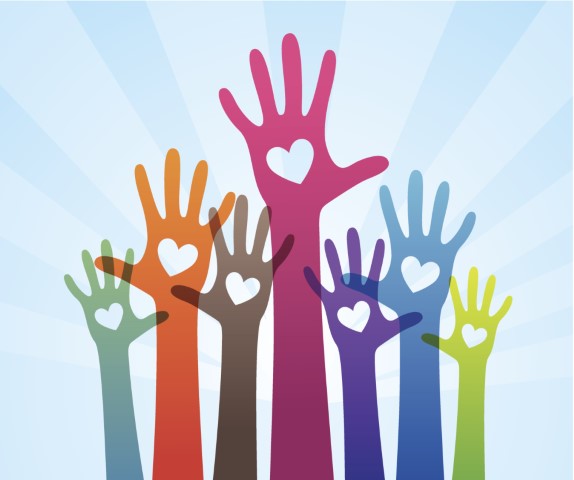 November Block of the Month DirectionsEVENTS				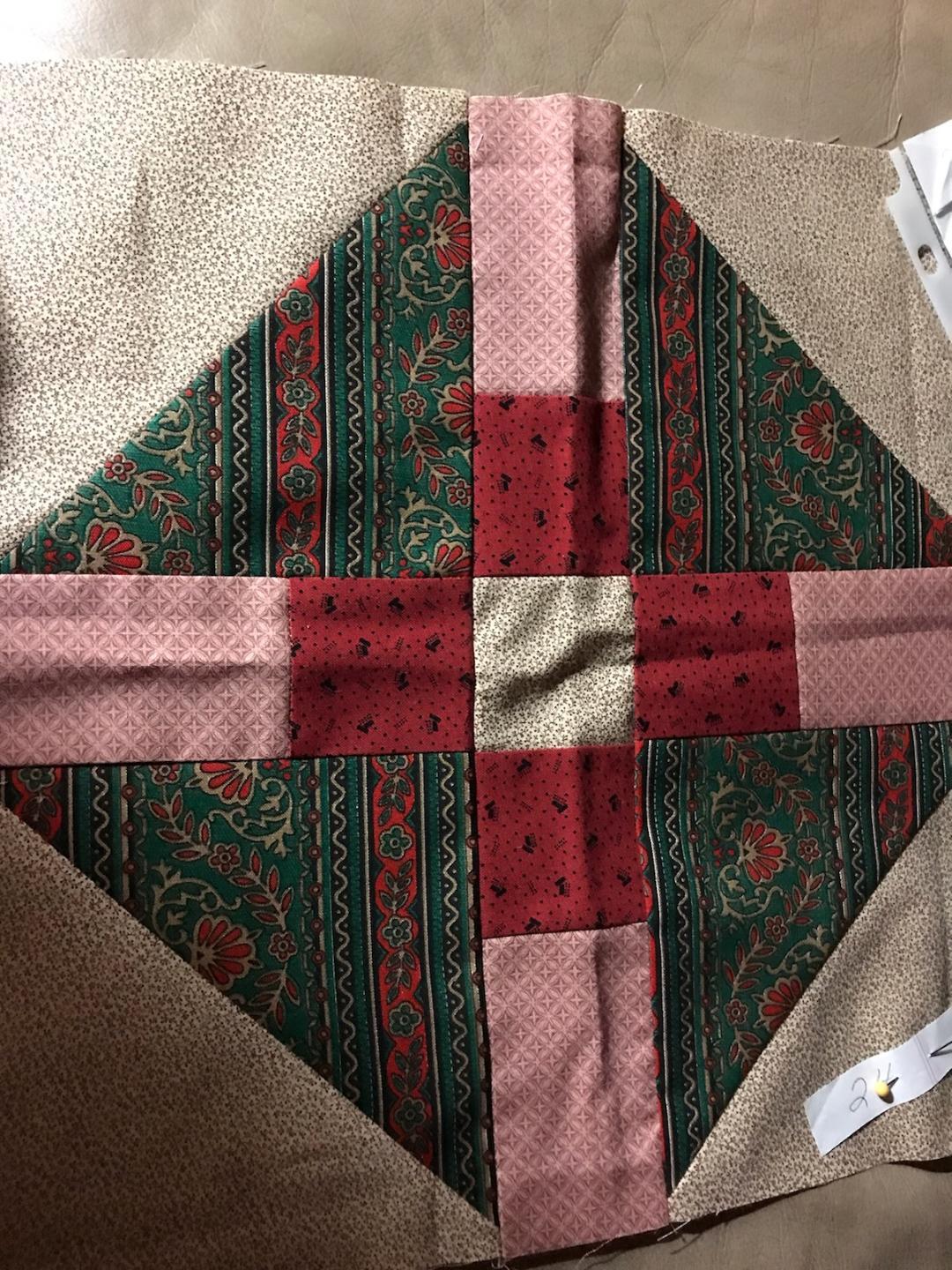 World Quilt Florida January 31st-February 2nd 2019The Tampa Convention Center333 South Franklin Street, Tampa FL 33602String Purse Class February 6th, 2019Guild Class will be held at St Gabe’s at 9:00amVero Beach Sunbonnet SueLocal Quilt Show Feb 7, 8 and 9th 2019Original Sewing and Quilt Expo March 14, 15 & 16 2019Lakeland FLSewingexpo.com  800.699.6309Trenton Bus Trip March 16th 2019SCQG BUS TRIP!!   Sharon Hollenback has arranged the trip to Trenton, Florida, (near Gainesville) on March 16, 2019’ for the one day only Trenton Museum, Historical Quilt Walk, Quilt Shop and  Antique Shop.   We have a Mears bus leaving from Titusville Home Depot promptly at 7:30 a.m.  No Charge to members or $5 for non-members.  It is a 3 hour bus trip with one stop.  There are plenty of places to eat at the Trenton Quilt show.  Eat on your own, either restaurant or food trucks.  Leave Trenton at 3:30 p.m. and arrive Titusville at 6:30 p.m.  Sign up sheet will be at February General Meeting.Gainesville Tree City Quilters May 3rd and 4th 2019February Class 2/6/19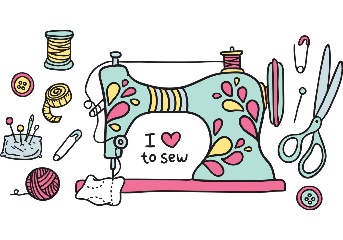 String PurseMaterial Needed for String Purse 2 pcs of coordinating fabric at least 25 " x 16"40" of coordinating cording Reminders  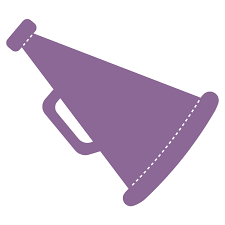 November and January Block of the Month are due February 20th, 2019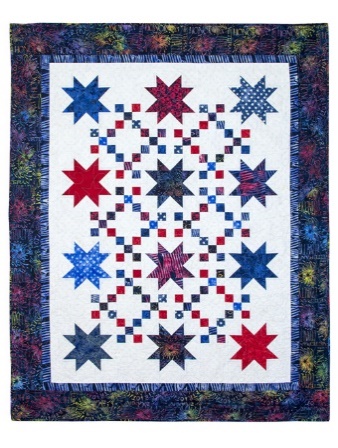 Looking for a volunteer to donate Raffle QuiltsAging Matters needs Patriotic Quilts that are 40x40We need volunteer speakersWe need volunteers for class projects. For you to access the private part of our website where the roster will be available, you need to contact Jessica Gaudi, our Webmaster, as we do not hand this information out to the public.jessicasanimals@aol.comFood Volunteers for February’s Meeting:Katie Martin, Sherrianne Larson, Ellen Herring and Cora PostlethwaitFebruary Tip-Looking for a Quilting App for your Phone???Robert Kaufman Quilt CalculatorThank you, Jeanette Kidd, for sharing!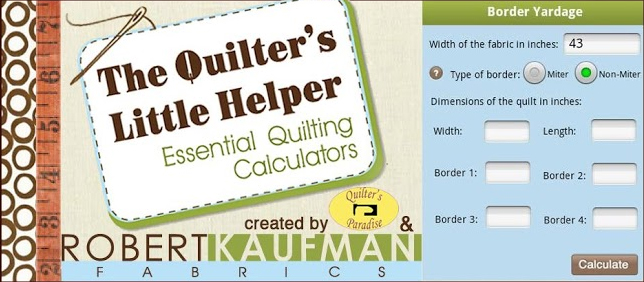 This app calculates yardage for: Batting & backing Piece countPiece to yardageBinding Border Square in a square Set in & corner trianglesAvailable on 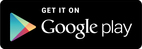 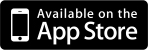 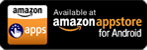 As well as the website: http://www.robertkaufman.com/quilting-calculators/Contact UsEditor: Katie Martin Phone 513-293-1639  Email  Kiki989515@aol.comGuild Mailing Address  P.O. Box 2996  Titusville, FL 32781-2996Space Coast QuiltersNewsletter2019 Officers	President 	Laura Grimsley	321-501-0679		mmemorys8@gmail.com1st VP		Sharon Hollenback	321-750-2565		itsallgreek.8080@yahoo.comTreasurer 	Connie Duff		321-360-9720		connieduff88@gmail.comSecretary	Helen (Cindy) Gooden	321-604-5553	cgoodenskc8@gmail.com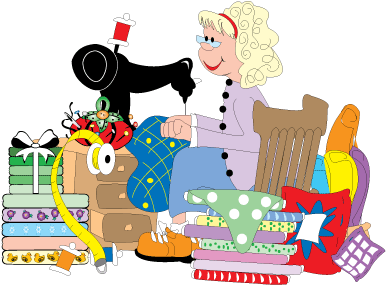 Message from our President: Greetings! Hope that everyone has had a Great New Year, and that all of you will be blessed with Happiness, good health, and prosperity in the year ahead.Cracker Christmas was not as rewarding as the previous year, but we did get feedback for things that people were looking for: Christmas Place mats, Do-rags, Casserole carriers, half aprons, microwave potato bowls, Animal or pet stockings, coats or covers and blankets. We had microwave bowls (42) and they were sold the first day. We have a few months to look in to those things.I'm looking forward to the coming year, hoping that it goes smoothly, and that this Guild will continue. We have classes planned, but we could use suggestions for anything that is of interest to you, or a presentation you would like to see.Have you handed your Guild business card to someone? At My garage sale this past weekend Connie Duff and I talked about the Guild and passed out cards to everyone that looked like they might be interested in joining the Guild.If you haven't attended a Guild meeting for some time, we would love to have you come back. Laura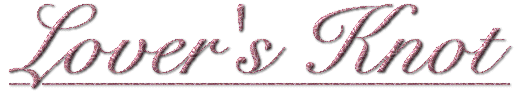 Similar in appearance to Churn Dash...this version of a Lover's Knot Block is a very easy one to make! It's a 12" block!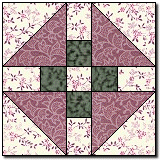 Please abide by the Terms and Conditions of use! :o)** Preparing the Pieces and Sewing the Block **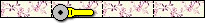 First cut the Color 1  2-1/2" x 14" strip into four 2-1/2" x 3-1/2" rectangles....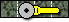 Next cut the Color 3  2-1/2" x 10" strip into four 2-1/2" squares...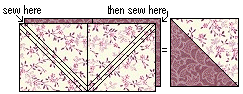 Now speed piece the half squares by stacking the Color 1 and Color 2  5-7/8" x 11-3/4" strips right sides together. On the back of the top strip lightly mark the diagonals and the 5-7/8" square line, and sew a scant 1/4" above and below the diagonal lines. Cut apart on the marked diagonals, and on the square line. Press seam allowances towards the darker fabric. This will give you four half squares. Trim these back to measure 5-1/2" if needed...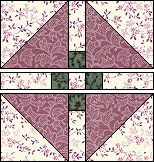 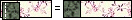 Next sew a Color 3  2-1/2" square to one end of each Color 1  2-1/2" x 3-1/2" rectangle...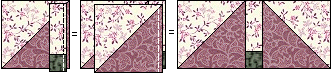 Sew one of the rectangle strips to the right side of a large half square, referring to the diagram at left for orientation of the pieces. Add another half square to the other side of the rectangle strip. Press seam allowances towards the center strip. Make two of these units...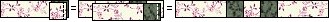 Now sew the extra Color 1  2-1/2" square between the last two rectangle units. Press seam allowances towards the outer rectangles... Piece the block in the order shown at left, alternating pressing directions as you add rows.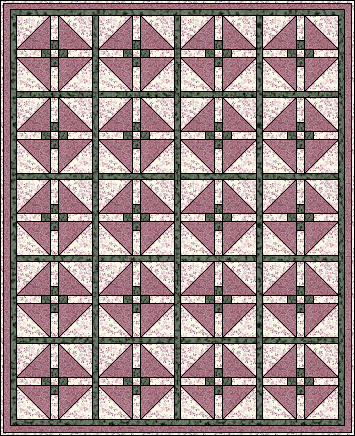 Here's a simple quilt, with sashing around the blocks, two thin borders strips, and a narrow binding...Happy Quilting!!Marcia :o)** Supplies List **Color 1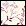 Color 1 needs: one 2-1/2" x 14" strip AND one 5-7/8" x  11-3/4" strip AND one 2-1/2" squareColor 2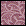 Color 2 needs: one 5-7/8" x  11-3/4" stripColor 3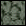 Color 3 needs: one 2-1/2" x 10" stripTo the Patterns   or   The Quilter's Cache  May 4 2000 Marcia Hohn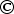 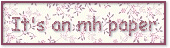 Page 1Page 1Traditional Blockpattern from http://www.quilterscache.com